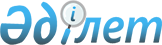 Об установлении квоты рабочих мест для трудоустройства инвалидов Индерского района
					
			Утративший силу
			
			
		
					Постановление акимата Индерского района Атырауской области от 14 ноября 2016 года № 244. Зарегистрировано Департаментом юстиции Атырауской области 14 декабря 2016 года № 3709. Утратило силу постановлением акимата Индерского района Атырауской области от 29 июня 2023 года № 118
      Сноска. Утратило силу постановлением акимата Индерского района Атырауской области от 29.06.2023 № 118 (вводится в действие по истечении десяти календарных дней после дня его первого официального опубликования).
      Руководствуясь статьей 37 Закона Республики Казахстан от 23 января 2001 года "О местном государственном управлении и самоуправлении в Республики Казахстан", подпунктом 1) пункта 1 статьи 27 Закона Республики Казахстан от 6 апреля 2016 года "О занятости населения", на основании приказа Министра здравоохранения и социального развития Республики Казахстан от 13 июня 2016 года № 498 "Об утверждении Правил квотирования рабочих мест инвалидов" (зарегистрирован в Реестре государственной регистрации нормативных правовых актов за № 14010) районный акимат ПОСТАНОВЛЯЕТ:
      1. Установить квоты рабочих мест для трудоустройства инвалидов Индерского района без учета рабочих мест на тяжелых работах, работах с вредными, опасными условиями труда организациями со списочной численностью работников:

      1) от пятидесяти до ста человек - в размере двух процентов списочной численности работников;

      2) от ста одного до двухсот пятидесяти человек - в размере трех процентов списочной численности работников;

      3) свыше двухсот пятидесяти одного человека – в размере четырех процентов списочной численности работников.

      2. Контроль за исполнением настоящего постановления возложить на заместителя акима района Балахметова А.

      3. Настоящее постановление вступает в силу со дня государственной регистрации в органах юстиции и вводится в действие по истечении десяти календарных дней после дня его первого официального опубликования.


					© 2012. РГП на ПХВ «Институт законодательства и правовой информации Республики Казахстан» Министерства юстиции Республики Казахстан
				
      Аким района

С. Арыстан
